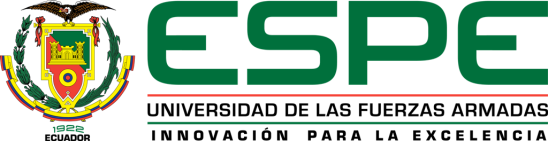 Sangolquí, _____ de _______________ de 2019Señor Ingeniero<Nombre y Apellidos del Director de la Carrera >Director de la Carrera de Ingeniería en Biotecnología Universidad de las Fuerzas Armadas – ESPE Presente.-De mi consideración:Yo,  ------Apellidos Nombres con cédula de ciudadanía 000000000-0, e ID: L00000000, estudiante de la Carrera de Ingeniería en Biotecnología de la Universidad de las Fuerzas Armadas - ESPE,  solicito  a  usted  señor Director de Carrera, autorice se me mantenga la gratuidad, por ser mi último semestre, con la cantidad de créditos de _____, en las materias de ________________________________________________________________________________________________________________________________________________________________Por la gentil atención, reciba mi agradecimiento.Atentamente, <Nombre y Apellido de/los estudiantes> C.C.:000000000-0 Teléfonos: ______________________________Correo electrónico: ____________________________________________________________________________________________________________________Verificación Abogado encargadoFirma Abogado